Муниципальное автономное учреждение дополнительного образования  «Детская школа искусств»  муниципального района «Город Краснокаменск и Краснокаменский район» Забайкальского краяДОПОЛНИТЕЛЬНАЯ ПРЕДПРОФЕССИОНАЛЬНАЯ ОБЩЕОБРАЗОВАТЕЛЬНАЯ ПРОГРАММА В ОБЛАСТИ ИСКУССТВ «МУЗЫКАЛЬНЫЙ ФОЛЬКЛОР»Предметная область             В.01. МУЗЫКАЛЬНОЕ ИСПОЛНИТЕЛЬСТВОУчебный предметВ.01.УП.02. ДОПОЛНИТЕЛЬНЫЙ ИНСТРУМЕНТ (ФОРТЕПИАНО)г. Краснокаменск 2021 г.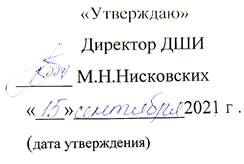 «Рассмотрено»                                                                           Методическим советом                                                             Детской школы искусств                                       « 08»  сентября  2021 г.                                                        (дата рассмотрения)                                                                                    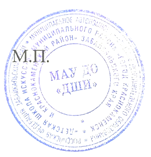 Разработчики  - Дягилева Людмила Леонидовна, преподаватель                           по классу фортепиано высшей квалификационной             категории, Немцова Светлана Валерьевна, преподаватель по классу фортепиано Рецензент – Л.В. Захарова, преподаватель высшей квалификационной категории ГПОУ «Забайкальское краевое училище культуры», 2021г.Структура программы учебного предметаI. Пояснительная записка………………………………………………………4- Характеристика учебного предмета, его место и роль в образовательном процессе - Срок реализации учебного предмета - Объем учебного времени, предусмотренный учебным планом образовательного учреждения на реализацию учебного предмета - Форма проведения учебных аудиторных занятий - Цели и задачи учебного предмета - Обоснование структуры программы учебного предмета - Методы обучения - Описание материально-технических условий реализации учебного предметаII. Содержание учебного предмета- Сведения о затратах учебного времени ………………………………………8- Годовые требования по классам ………………………………………………9III. Требования к уровню подготовки обучающихся ……………………. 45IV. Формы и методы контроля, система оценок- Аттестация: цели, виды, форма, содержание ……………………………..46- Критерии оценки ………………………………………………………………47- Критерии оценки качества выступления ……………………………………47V. Методическое обеспечение учебного процесса- Методические рекомендации преподавателям ……………………………..48- Методические рекомендации по организации самостоятельной работыобучающихся …………………………………………………………………….52VI. Дидактическое обеспечение………………………………………………54VII. Списки рекомендуемой нотной и методической литературы- Список рекомендуемой нотной литературы ………………………………. 54- Список рекомендуемой методической литературы………………………...60                                    I. Пояснительная запискаХарактеристика учебного предмета, его место и роль в образовательном процессеПрограмма учебного предмета «Дополнительный инструмент (фортепиано)» разработана на основе и с учетом федеральных государственных требований к дополнительным предпрофессиональным общеобразовательным программам в области музыкального искусства «Музыкальный фольклор» и программы «Музыкальный инструмент (фортепиано)» (Дягилева Л.Л., Немцова С.В., 2013г., МАУ ДО «ДШИ», г. Краснокаменск; рецензент Черепанова С.В., ГОУ СПО ЗКУИ).Учебный предмет «Дополнительный инструмент (фортепиано)» направлен на приобретение детьми знаний, умений и навыков игры на фортепиано, получение ими художественного образования, а также на эстетическое воспитание и духовно-нравственное развитие ученика. Данный учебный предмет расширяет представления учащихся об исполнительском искусстве, формирует специальные исполнительские умения и навыки. Обучение игре на фортепиано включает в себя музыкальную грамотность, чтение с листа, навыки ансамблевой игры, овладение основами аккомпанемента и необходимые навыки самостоятельной работы. Обучаясь в школе, дети приобретают опыт творческой деятельности, знакомятся с образцами мировой музыкальной культуры. Наряду с другими предметами учебного плана «Фортепиано» является одним из звеньев музыкального воспитания и предпрофессиональной подготовки учащихся. Фортепиано является базовым инструментом для изучения теоретических предметов, поэтому для успешного обучения в детской школе искусств учащимся отделения «Музыкальный фольклор», необходим курс ознакомления с этим дополнительным инструментом. Срок реализации учебного предмета «Дополнительный инструмент»     по учебному плану составляет для 8-летнего обучения по предпрофессиональной программе «Музыкальный фольклор» 8 лет. Для поступающих в профессиональные учебные заведения предусмотрен дополнительный год обучения - 9 класс.Объем учебного времени, предусмотренный учебным планом      образовательного учреждения на реализацию учебного предметаНа освоение учебного предмета по учебному плану для учащихся отделения «Музыкальный фольклор» отводится 0,5 часа в неделю. Программа предусматривает обязательную самостоятельную работу учащегося, что предполагает наличие дома фортепиано. Домашняя работа должна строиться в соответствии с рекомендациями педагога, должна быть регулярной и систематической, контролироваться на каждом уроке.На самостоятельную работу отводится по 1 час в неделю в течение всех лет обучения.Таблица 1Форма проведения учебных аудиторных занятий - индивидуальная, продолжительность урока – 22 мин. (0,5 ч). Индивидуальная форма позволяет преподавателю лучше узнать ученика, его музыкальные возможности, трудоспособность, эмоционально-психологические особенности.Цель и задачи учебного предмета Цель:развитие музыкально-творческих способностей учащегося на основе приобретенных им базовых знаний, умений и навыков в области фортепианного исполнительства.Задачи:- развитие общей музыкальной грамотности ученика и расширение его музыкального кругозора, а также воспитание в нем любви к классической музыке и народному музыкальному творчеству;- владение основными видами фортепианной техники для создания художественного образа, соответствующего замыслу автора музыкального произведения;- формирование комплекса исполнительских навыков и умений игры на фортепиано с учетом возможностей и способностей учащегося; - овладение основными видами штрихов - non legato, legato, staccato;- развитие музыкальных способностей: ритма, слуха, памяти, музыкальности, эмоциональности;- овладение основами музыкальной грамоты, необходимыми для владения инструментом фортепиано в рамках программных требований;- обучение навыкам самостоятельной работы с музыкальным материалом, чтению с листа нетрудного текста, игре в ансамбле;- владение средствами музыкальной выразительности: звукоизвлечением, штрихами, фразировкой, динамикой, педализацией;- приобретение навыков публичных выступлений, а также интереса к музицированию.Обоснование структуры программы учебного предмета Обоснованием структуры программы являются ФГТ, отражающие все аспекты работы преподавателя с учеником.Программа содержит следующие разделы:- сведения о затратах учебного времени, предусмотренного на освоение   учебного предмета;- распределение учебного материала по годам обучения;- описание дидактических единиц учебного предмета;- требования к уровню подготовки обучающихся;- формы и методы контроля, система оценок;- методическое обеспечение учебного процесса.В соответствии с данными направлениями строится основной раздел программы «Содержание учебного предмета».Методы обученияПри работе с учащимся педагог использует следующие методы:- словесные (объяснение, беседа, рассказ);- наглядно-слуховой метод (показ с демонстрацией пианистическихприемов, наблюдение);- репродуктивный;- метод самостоятельного овладения знаниями (проблемный), основанный на творческой, познавательной активности в ходе решения проблем;- эмоциональный (подбор ассоциаций, образных сравнений);- практические методы обучения: работа на инструменте над упражнениями, чтением с листа, исполнением музыкальных произведений, подбор по слуху, транспонирование.Описание материально-технических условий реализации учебного предмета Материально-техническая база ДШИ соответствует санитарным, гигиеническим и противопожарным нормам, нормам охраны труда, соблюдаются своевременные сроки текущего и капитального ремонта учебных помещений. Для реализации данной программы оборудованы классы для индивидуальных занятий (не менее 6 кв. м) с наличием инструмента «фортепиано». Музыкальные инструменты систематически настраиваются. Нотная библиотека содержит фонд в 5269 единиц сборников для фортепиано. II. Содержание учебного предметаСведения о затратах учебного времени, предусмотренного на освоение учебного предмета «Фортепиано», на максимальную, самостоятельную нагрузку обучающихся и аудиторные занятия: Таблица 2Аудиторная нагрузка по учебному предмету «Дополнительный инструмент» распределяется по годам обучения с учетом общего объема аудиторного времени, предусмотренного на учебный предмет ФГТ. Объем времени на самостоятельную работу обучающихся по учебному предмету определяется с учетом сложившихся педагогических традиций, методической целесообразности и индивидуальных способностей ученика.Виды внеаудиторной работы:- выполнение домашнего задания;- посещение концертов, филармоний, театров, концертных залов;- участие обучающихся в концертах, творческих мероприятиях и культурно-просветительской деятельности Детской школы искусств, др.Учебный материал распределяется по годам обучения – классам. Каждый класс имеет свои дидактические задачи и объем времени, предусмотренный для освоения учебного материала.Годовые требования по классам      	Аудиторная нагрузка по учебному предмету «Дополнительный инструмент (фортепиано)» распределяется по годам обучения (классам) в соответствии с дидактическими задачами, стоящими перед педагогом. Согласно учебного плана изучение учебного предмета для учащихся отделения «Музыкальный фольклор» начинается с 1-го класса по 8-ми летнему обучению, дополнительный год обучения (9 класс) - для поступающих на профессиональное обучение.1 класс         	Ознакомление с инструментом фортепиано, основными приемами игры. Овладение основами нотной грамоты. Знакомство с музыкальными терминами. Организация игрового аппарата. Упражнения на постановку рук Освоение штриха non legato. Воспитание навыков звукоизвлечения. Чтение мелодий в одно- и двухстрочной фактуре. Игра в ансамбле с педагогом. Исполнение русских народных песен. Развитие музыкальных способностей: слуха, ритма, памяти. Подбор по слуху музыкальных попевок, детских песен. Знакомство со строением мажорной гаммы, строением тонического трезвучия. Игра гамм До мажор, Соль мажор отдельно каждой рукой на одну октаву.  Игра аккордов - тоническое трезвучие - отдельно каждой рукой.За   год учащийся   должен   изучить   8-11 произведений, в том числе: 1-2 этюда, 3-4 ансамбля, 4-5 пьес. Аттестация проводится во 2, 3 четверти по результатам текущего контроля, в 4 четверти - аттестация в виде зачёта с оценкой. Примерные репертуарные спискиПьесыАбелев Ю. «Рассказ»Белорусская народная песня «Люли-Люли»Гнесина Е. «Песня»Гедике А. 60 легких фортепианных пьес. Соч.36, тетрадь 1.«Заинька». «Колыбельная». «Танец». Гречанинов А. Детский альбом. Соч.98. «Скучный рассказ»Красев М. «Топ, топ». «Елочка»Любарский Н. Сборник легких пьес. «И шумит, и гудит». «Курочка»Музафаров М. «Дождик»Потапенко Т. «По грибы». «Солнышко». Переложение Г. Барановой Раухвергер М. «Корова»Русская народная песня «На горе стоит верба»Русская народная песня «Совушка»Русская народная песня «Во поле береза стояла»Русская народная песня «Ах, вы сени»Русская народная песня «Ходила младёшенька»Русская народная песня «Выйди, выйди, солнце»Русская народная песня «Козочка рогатая»Русская народная песня «Я на горку шла»Русская народная песня «Коровушка»Русская народная песня «Калинка»Русская народная песня «Заинька»Салютринская Т. «Елочка». «Палочка-выручалочка». «Спать пора». «Ивушка»Сарауэр А. «Утро»Сароян С. «Кукле»Сигмейстер Э. «Скользя по льду»Слонов Ю. Пьесы для детей. «Сказочка». «Кукушка». «Колыбельная». «Разговор с куклой»Файзи Д. «Скакалка». «Песня бабушки»Филипп И. «Колыбельная». «Калачи»Французская народная песня «Большой олень»Фрид Г. «Ночью в лесу»Шаум И. «Пьеса»Щуровский Ю. «Мышонок»Украинская народная песня «Ой ты, девица зарученная»АнсамблиГрузинская народная песня «Сулико»Кабалевский Д. «Про Петю»Калинников В. «Тень-тень»Моцарт В. «Тема вариаций»Римский-Корсаков Н. «Здравствуй, гостья зима!»Русская народная песня «Исходила младёшенька» в обработке             П.ЧайковскогоРусская народная песня «Тонкая рябина».  Переложение О. ГеталовойРусская народная песня «Как за синею рекой».  Переложение                О. ГеталовойСоколов Н. «Снеговик». «Осень». «Рано утром выпал снег». «Воробей». «Серая коза»Томпсон Д. «Вальс гномов»Украинская народная мелодия «Птичка»Украинская народная песня «Журавель»Украинский танец «Казачок»Филлипенко А. «На мосточке». «Цыплята»Чайковский Б. «Урок в мышиной школе»Шаинский В. «Кузнечик». Переложение О. ГеталовойПримеры программ зачетаВариант 1Гедике А. «Колыбельная»Русская народная песня «Калинка»Вариант 2Шаум И. «Пьеса»Салютринская Т. «Елочка»Вариант 3Абелев Ю. «Рассказ»Сароян С. «Кукле»К концу учебного года ученик должен знать: 	- ноты, длительности, паузы, знаки альтерации, простые размеры;- мажорный и минорный лад;- устойчивые и неустойчивые ступени лада;уметь: - правильно ставить кончики пальцев, координировать движения рук; - различать ладовую окраску;- находить в ладу Т, устойчивые и неустойчивые ступени лада;- передавать характер исполняемого произведения;- подбирать песенки по слуху;приобрести навыки: - чтения с листа и разбора нотного текста; - простейшей метроритмической организации; - первоначальной позиционной аппликатуры;- игры в ансамбле с педагогом; - подбора по слуху песенок-попевок.2 класс            Освоение штрихов legato и staccato. Освоение коротких лиг: по 2-3-4 звука и длинных лиг.  Продолжение работы над совершенствованием технических приемов игры на фортепиано, звукоизвлечением. Работа над упражнениями, формирующими игровой аппарат. Привитие первоначальных игровых навыков. 	Дальнейшее изучение нотной грамоты. Подбор песен по слуху. Изучение мажорных гамм двумя руками вместе и аккордов каждой рукой отдельно, минорных гамм (натуральный и гармонический вид) в одну октаву. Изучение старинной танцевальной музыки. Чтение с листа 2-мя руками небольших несложных пьес в тональностях до 2-х знаков.          Гаммы До мажор, Соль мажор двумя руками в одну октаву. Гамма ля минор (два вида) в одну октаву отдельно каждой рукой. Обращения трезвучия в одну октаву каждой рукой отдельно. 	Аттестация проводится в 1 и 3 четвертях по результатам текущего контроля, во 2 четверти - в виде контрольного урока, в 4 четверти – зачёт с оценкой. 	За год учащийся должен изучить 7-10 разнохарактерных произведений, в том числе: 1 произведение полифонического склада,1-2 этюда,3-4 пьесы,2-3 ансамбля.Примерные репертуарные спискиПроизведения полифонического складаАглинцева Е. «Русская песня» ля минорАрман Ж. «Пьеса» Бах И.С. «Менуэт» ре минорГуммель И. «Экосез» Жубинская В. «Волынка» Салютринская Т. «Ивушка» Сперонтес.  «Менуэт» ми минорТюрк Д. «Пьеса» ми минор  Хуторянский И. «Маленький канон» ре минорПьесыАлександров А. 6 маленьких пьес для фортепиано. «Дождик накрапывает». «Когда я был маленьким»Бер О. «Кукушка»Берлин. «Пони Звездочка»Витлин В. «Моя мама»Волков В. 30 пьес для фортепиано. «Ласковая песенка»Волков В. 10 пьес для фортепиано. «По заячьим следам». «Шуточка». «Маленький танец». «Пастух играет»Гедике А. 60 легких фортепианных пьес. Соч.36, тетр. 1, №№13,14, 22  Гедике А. 50 легких фортепианных пьес. Соч.46, тетр. 1, №№11, 18, 20Гречанинов А. «В разлуке». «Мазурка»Кершнер Л. «Немецкая песенка»Леденев Р. «На пригорке»Раухвергер М. «Стаккато» си минорРоули А. «Гном»Русская народная песня «Уж ты, сизенький петух»Русская народная песня «Со вьюном я хожу»Русская народная песня «Как пошли наши подружки»Русская народная песня «Исходила младёшенька»Русская народная песня «Бедный птенчик»Русская народная песня «Чижик»Русская народная песня «Под яблонью зеленой»Соколов Н. «Часы»Салютринская Т. «Пастух играет»Французская народная песня «Большой олень»Чайковский П. «Мой Лизочек так уж мал»Шаум И. «Пьеса»ЭтюдыБарсукова С. Этюд До мажорБеркович И. Этюд До мажорЛекуппе Ф. Этюд До мажорНазарова Т. Этюд Ре мажорНиколаев А. Этюд До мажорНиколаев А. Этюд ля минорНиколаев А. Этюд ре минорШитте Л. Этюд До мажор, соч. 100АнсамблиБетховен Л. «Два немецких танца»Варламов А. «На заре ты ее не буди»Верди Д. «Песенка Герцога»Гречанинов А. «На зеленом лугу», соч. 99  Красев М. «Колыбельная»Калинников В. «Киска»Легран М. «Французская тема»Моцарт В. «Колыбельная»Паулс Р. «Соннная песенка». Переложение О. ГеталовойПрокофьев С. «Петя» из симфонической сказки «Петя и волк»Савельев Б. «Песня кота Леопольда». Переложение В. ИгнатьеваСоловьев-Седой В. «Подмосковные вечера» Украинская народная песня «Ехал казак за Дунай»Примеры программ зачётаВариант 1Пёрселл Д. «Ария» ре минорГуммель И. «Легкая пьеса»Вариант 2Бах И. С. «Менуэт» ре минорСоколов Н. «Часы»Вариант 3Тюрк Д. «Пьеса» ми минорГречанинов А. «В разлуке»К концу учебного года ученик должензнать:- ноты 2 октавы; - динамические оттенки;- строение мажорной и минорной гаммы (натуральный и гармонический вид);  - обращения трезвучий;уметь:        - играть произведения двумя руками; - строить обращения трезвучий;- читать с листа несложные пьесы;      приобрести навыки:- игры приёмами staccato и legato;- игры гамм двумя руками, аккордов каждой рукой отдельно;- свободно ориентироваться на клавиатуре в пределах 2 и малой октав;- подбора песен по слуху.3 класс 	Закрепление и развитие всех навыков, полученных в 1-2 классах. Развитие беглости пальцев в мелкой технике. Ознакомление с полифоническими пьесами и вариационной формой (вариации на темы русских народных песен). Подбор по слуху несложных мелодий. Исполнение характерных пьес. Работа над формированием навыков чтения с листа. Изучение 3-х видов минорных гамм и аккордов в одну октаву. Гаммы Соль мажор, Ре мажор и аккорды двумя руками в 2 октавы.  Гамма ля минор (3 вида) каждой рукой отдельно в 1 октаву. Хроматическая гамма двумя руками в 1 октаву от «ре». 	Аттестация проводится в 1 и 3 четвертях по результатам текущего контроля, во 2 четверти - в виде контрольного урока, в 4 четверти – зачёт с оценкой.      За год учащийся должен освоить 7-10 разнохарактерных произведений:1 полифоническое произведение2-3 этюда1 произведение крупной формы2-3 пьесы1-2 ансамбляПримерные репертуарные спискиПроизведения полифонического складаГайдн Й. «Менуэт» Соль мажорГендель Г. «Сарабанда» Фа мажор.Гендель Г. «Сарабанда» ре минорГендель Г. «Менуэт» ре минорГендель Г. «Ария» ре минорГендель Г. «Менуэт» ми минорКорелли А. «Сарабанда» ре минорМоцарт В. «Менуэт» ре минорМоцарт В. «Ария» Ми мажорТюрк Д. «Ариозо» Фа мажорЭтюдыБарток  Б. Этюд Фа мажорБеренс Г. Этюды соч.70, №№ 31, 33, 43Беркович И. «Юный музыкант». Этюды №№ 11- 21Гедике А. Этюд ми минорГедике А. Этюд ля минорГедике А. Этюд До мажорЖилинский А. Этюд ля минорЛемуан А. Этюды соч. 37, №№ 1, 2, 6Лешгорн А. Этюды соч.65, №№3, 5, 7Сорокин Ю. Этюд Фа мажорПроизведения крупной формыБеркович И. Вариации на тему русской народной песни «Во саду ли, в огороде»Дюбюк А. «Русская песня с вариацией»Кочугова В. «Маленькие вариации» Соль мажорЛиткова И. Вариации на белорусскую народную тему «Савка и Гришка»Назарова Т. Вариации на тему русской народной песни «Пойду ль я, выйду ль я»ПьесыБарвинский В. «Телятко»Бетховен Л. «Экосез» Ми-бемоль мажор. «Экосез» Соль мажорВольфензон С. «Часики». «Капель»Гедике А. «Вальс»Герштейн Л.  «Пьеска»Голубев Е. «Колыбельная», соч. 27Гречанинов А. «Мазурка»Гуммель И. «Аллегретто»Жилинский А. «Танец» Завалишина А. «Пьеса» «Зачем тебя я, милый мой, узнала». Русская народная песня в обработке И. ПарфёноваКосенко М. «Скерцино»Моцарт В. «Алегретто»Мясковский Н. «Беззаботная песенка»Пирковский П. «Мазурка». «Ссора»Русская народная песня «Я на горку шла»Русская народная песня «Светит месяц»Свиридов Г. «Колыбельная песенка»Стоянов В. «Маленький всадник»Токарев А. «Старинные часы» «У ворот, ворот». Русская народная песня в обработке И. ПарфёноваАнсамблиБер Ф. «Вальс»Вернер. «Танец утят». Переложение О. ГеталовойМоцарт В. «Ария Дон Жуана» из оперы «Дон Жуан»Прокофьев С. «Кошка» из симфонической сказки «Петя и волк»Родригес А. «Жаворонок» Рубинштейн А. «Мелодия».  Переложение О. ГеталовойЧайковский П. «Под яблонью зеленой»Шаинский В. «Песенка крокодила Гены». Переложение О. ГеталовойПримеры программ зачётаВариант 1Моцарт В. «Менуэт» ре минорГедике А. «Вальс»Вариант 2Моцарт В. «Ария» Ми-бемоль мажорМясковский Н. «Беззаботная песенка»Вариант 3Гендель Г. «Ария» ре минорГолубев Е. «Колыбельная» К концу учебного года ученик должен  знать: - ноты басового ключа;- пунктирный ритм;- закономерности членения музыкальной речи; - простые музыкальные формы;- наиболее употребляемые музыкальные термины;- строение трех видов минора;уметь:- строить хроматическую гамму от белых клавиш;- читать с листа двумя руками;- различать жанровую музыку;приобрести навыки:- позиционной игры; - исполнения подголосочных полифонических произведений;- игры гамм в объёме 2 октав приемами non legato и legato, аккордов.4 классИзучение произведений различного стиля, различной степени сложности. Знакомство с несложными произведениями крупной формы (сонатины). Развитие комплекса слуховых и исполнительских навыков. Подбор по слуху и транспонирование народных и детских песен. Изучение коротких арпеджио отдельно каждой рукой в одну октаву. Гаммы Ля мажор, Фа мажор, ре минор и ми минор и аккорды двумя руками. Хроматические гаммы от белых клавиш отдельно каждой рукой в 2 октавы. 	Аттестация проводится в 1 и 3 четвертях по результатам текущего контроля, во 2 четверти - в виде контрольного урока, в 4 четверти – зачёт с оценкой.За год учащийся должен изучить 7-9 разнохарактерных произведений:1 полифоническое произведение, 2 этюда,1 произведение крупной формы,1-2 пьесы,2-3 ансамбля.Примерные репертуарные спискиПроизведения полифонического складаБах И.С. Нотная тетрадь Анны Магдалены Бах. «Менуэт» Соль мажор. «Волынка» Ре мажор. «Полонез» соль минорБеркович И. Полифонические пьесы: «Ой, летает сокол», «Хмель лугами».Гайдн Й. «Менуэт» Соль мажорГендель Г. «Аллеманда» соль минорКорелли. «Сарабанда» ми минорМаттесон И. «Менуэт» соль минор Моцарт В. «Менуэт» ми минорМоцарт Л. «Менуэт» ре минорПавлюченко С. «Фугетта» ля минорСейксас Х. «Менуэт» до минорСкарлатти Д.  «Ария» соль минорЭтюдыБеренс Г. Этюды №№ 44, 47, 48, 50, соч.70,  Беркович И. Альбом «Юный музыкант» Раздел 4. Маленькие этюды №№ 15-32Гедике А. Этюды. Соч. 46, № 27; соч.59, №14Григорян Г. Два этюдаГурлит К. Этюд ля минорЗиринг В. Этюды №№ 1, 2, соч.36Иванов А. Маленькие пьесы для фортепиано. Этюд до минорЛекуппе Ф. Этюд До мажорЛешгорн А. Этюд ре минорЛешгорн А. Избранные этюды для начинающих, соч.65 (по выбору)Черни К. Этюд ре минорПроизведения крупной формыБеркович И. Сонатина Соль мажорГедике А. Сонатина До мажор, соч. 36Гедике А. Тема с вариациями, соч. 46Жилинский А. Сонатина Соль мажорКабалевский Д. «Вариации на тему русской народной песни» Фа мажор, соч. 51Некрасов Ю. «Маленькая сонатина» ми минорРейнеке К. Сонатина Соль мажорСорокин К. «Детская сонатина» №1, Ре мажор ПьесыАлександров А. «Просьба»«Ах, на что ж было по горам ходить». Русская народная песня в обработке И. Парфёнова «Ах, улица, улица широкая». Русская народная песня в обработке            И. Парфёнова Барток Б. «Пьеса»Гедике А. «Танец» Гендель Г. «Шалость»Глинка М. «Простодушие»Гречанинов А. «Сломанная кукла», соч.109 «Восточный напев», соч.118 «Грустная песенка», соч.123Дварионас Б. «Прелюдия»Корещенко А. «Жалоба», соч.22.Косенко В. 24 детских пьесы. Соч.15. «Вальс». «Скерцино». «Полька» Людкевич С. «Старинная песня»Лядов А. Четыре русских народных песни: «Семейная». «Колыбельная». «Подблюдная» Майкапар С. «Миниатюра». «У моря ночью» Соч. 33  Мачавариани А. «В саду», «Танец»Мелартин Э. «Утро»Савельев Н. «Раздумье»Слонов Ю. «Рассказ». «Задумчивость»Хачатурян А. «Андантино»Чайковский П. Детский альбом. Соч.39. «Шарманщик поет» Хейли О. «Романтическая пьеса»Ансамбли«Вечерний звон». Русская народная песня в переложении О. ГеталовойГриг Э. «В лесу», «Песня»Куперен Ф. «Кукушка» «Ой, да не вечер». Русская народная песня в переложении О. Геталовой«Среди долины». Русская народная песня в переложении О. Геталовой «Уж вы гуси, вы гуси». Русская народная песня в обработке                   М. БалакиреваЧайковский П. «Вальс» из балета «Спящая красавица»Чайковский П. «Грустная песенка»Шишкин М. «Ночь светла». Переложение О. ГеталовойПримеры программ зачётаВариант 1Гурлит К. Этюд ля минорАлександров А. «Просьба»Вариант 2 Лекуппе Ф. Этюд До мажорМелартин Э. «Утро»Вариант 3 Зиринг В. Этюд № 1, соч.36 Дварионас Б. «Прелюдия»К концу учебного года ученик должен	знать: - аппликатурные формулы гамм;- тональности до 3-х знаков; - строение вариационной и сонатной формы;- главные ступени лада (I - T, IV и V);уметь:- ориентироваться в нотном тексте; - анализировать простые формы исполняемых произведений;- транспонировать на тон выше или ниже несложные русские народные песни, изучаемые на уроках постановки голоса;приобрести навыки:- свободных кистевых движений путем игры интервалов;- игры хроматической гаммы в 2 октавы каждой рукой отдельно;- игры основными приёмами звукоизвлечения (non legato, legato, staccato, portamento);- чтения с листа пьес на 2 класса ниже программных требований. 5 классИсполнение более сложной полифонической музыки. Освоение синкоп, альбертиевых басов и аккордовой фактуры. Изучение мажорных гамм до 4-х знаков. Игра в ансамбле с учеником, чтение с листа.Гаммы Ми мажор, Ми-бемоль мажор, до минор и соль минор двумя руками в 2 октавы в умеренном темпе.  Игра коротких арпеджио каждой рукой отдельно в 2 октавы, хроматической гаммы от «ре» в расходящемся движении от одного звука.Подбор по слуху народных мелодий и аккомпанемента к ним с использованием главных ступеней лада. Учащиеся старших классов должны как можно чаще привлекаться к участию в публичных выступлениях, концертах класса, что способствует развитию их творческих возможностей, более свободному владению инструментом и формированию навыка сольных выступлений.          Аттестация проводится в 1 и 3 четвертях по результатам текущего контроля, во 2 четверти - в виде контрольного урока, в 4 четверти – зачёт с оценкой.За год учащийся должен изучить 6-9 разнохарактерных произведений:1 полифоническое произведение,1-2 этюда,1 произведение крупной формы,2-3 пьесы,1-2 ансамбля.Примерные репертуарные спискиПроизведения полифонического складаБах И.С. «Фантазия» ре минорБах И.С. «Аллегро» До мажорБах Ф.Э. «Менуэт» фа минорГейштейн В. «Канон» ля минорГендель Г. «Менуэт» ре минорКригер Н. «Сарабанда» ре минорЛюлли Ж. «Гавот» соль минорХуторянский И. «Маленький канон» Фа мажорЩуровский Ю. «Степная песня» ми минорЭтюдыБеренс Г. Этюд До мажорГедике А. Десять миниатюр в форме этюдов. Соч.8, №№ 2, 4, 7, 10Гурлит К. Этюд ре минорЗиринг В. Этюд, соч. 20Лекуппе А. Этюд До мажорЛешгорн А. Этюды №№ 1, 2, соч.66Лемуан А. Этюды№№ 36, 37, 41, соч.37Черни К.- Гермер Г. Избранные этюды ч.2, №№ 6, 8Шитте Л. Этюд Ми-бемоль мажорПроизведения крупной формы Андре А. Сонатина Соль мажорБенда И. Сонатина ля минорБетховен Л. Сонатина До мажор4. Благой Д. Альбом пьес. «Маленькие вариации» соль минор      5. Диабелли А. Сонатина Фа мажор     6. Диабелли А. Сонатина №1, соч. 151. Рондо 7. Жилинский А. Сонатина Соль мажор8. Кабалевский Д. «Легкие вариации» Фа мажор9. Любарский Н. Вариации на тему русской народной песни «Коровушка» соль минор10. Моцарт В. Сонатина Фа мажор. Части 1 и 211. Плейель И. Сонатина Ре мажор12. Рожавская Ю. Сонатина Ля мажор, ч. 213. Сильванский Н. Вариации соль минор     14. Чимароза Д. Сонатина Соль мажорПьесыАмиров Ф. 12 миниатюр для фортепиано: «Ноктюрн». «Воспоминание»Беркович И. «Танец куклы»Беркович И. «Русская песня»Благой Д. Альбом пьес. «Дождь и солнце». «Танец капель»Геворкян А. «Обидели»Гречанинов А. «День ребенка». «Сломанная игрушка», соч.109. «Восточный танец», соч. 118. «Бусинки». «Грустная песенка», соч.123Жубинская Н. «Раздумье»Кажлаев М. «Караван»Касьянов А. «Русская песня»Кирнбергер И. «Шалун»Климашевский В. «Мудрая черепаха». «Грустные глаза лани» Косенко В. 24 детских пьесы, соч. 15. «Мазурка». «Балетная сцена»Львов-Компанеец Д. «Юмореска»Маре Л. «Романс»Металлиди Ж. «Осенью»Николаев Т. Детский альбом. «Старинный вальс»Сенневиль П. «Пробуждение»Сильванский Н. «Песня»Сигмейстер Э. «Уличные игры»Франк Ц. «Пьеса»Чайковский П. «Сладкая греза»Штогаренко А. «Мотылёк». «Плясовая»Шуман Р. «Первая утрата»АнсамблиБер Ф. «Галоп». «Менуэт»Варламов А. «Красный сарафан»Глиэр Р. «Фугетта» соч. 48Градески Э. «Мороженое». «Маленький поезд». Переложение               О. ГеталовойГриг Э. «Песня». Переложение А. Кобылянского. «Первая роза»Моцарт В. Ария Фигаро из оперы «Свадьба Фигаро»Петерсон Р.  «Матросский танец». Переложение О. ГеталовойЧайковский П. «Танец»Примеры программ зачётаВариант 1Шитте А. Этюд Ми-бемоль мажорФранк Ц.  «Пьеса»Вариант 2Гурлит К. Этюд ре минорЖубинская Н. «Раздумье»Вариант 3Черни К.- Гермер Г. Избранные этюды ч.2, №6Глиэр Р. «Листок из альбома» соч.31, №11К концу учебного года ученик должен знать:  - кварто-квинтовый круг тональностей; - строение сонатной формы; - аппликатурные формулы;уметь:- подбирать аккомпанемент с использованием главных ступеней лада;- играть аккордовую фактуру;- самостоятельно анализировать форму произведений;  приобрести навыки:	- игры гамм двумя руками в две октавы;	- игры арпеджио каждой рукой отдельно в две октавы;          - исполнения сложных ритмических групп (синкопы, пунктирный ритм)6 классДальнейшая работа над произведениями крупной формы, исполнение на зачёте в конце года. Определение характера предложенной пьесы, исходя из понимания средств музыкальной выразительности (лада, ритма, движения мелодии, штрихов, членения музыкальной речи, тонального плана), характерных особенностей жанра. Дальнейшее развитие беглости пальцев, владение аккордовой фактурой. Освоение навыков педализации. Приобретение навыков публичного выступления. Чтение с листа пьес на два класса ниже программных требований. Изучение бемольных гамм до 3 знаков, хроматической гаммы от “ре” в смешанном движении. Игра гамм Ми-бемоль мажор, Си-бемоль мажор, до минор, аккордов, коротких арпеджио двумя руками в 2 октавы.Аттестация проводится в 1 и 3 четвертях по результатам текущего контроля, во 2 четверти - в виде контрольного урока, в 4 четверти – зачёт с оценкой.За год учащийся должен изучить 6-8 разнохарактерных произведений, в том числе:1 полифоническое произведение,1-2 этюда,1 произведение крупной формы,2-3 пьесы,1 ансамбль.Примерные репертуарные спискиПроизведения полифонического складаБах Ф.Э. «Анданте» ре мажорБах Ф.Э. «Фантазия» до минорБах В.Ф. «Весна» Ля мажор«Вдоль по улице». Русская народная песня в обработке К. Эйгеса Гайдн Й. «Менуэт» Фа мажорГедике А. «Инвенция» Фа мажорГлинка М. «Фуга» ля минорМясковский Н. Соч. 43 «Фуга в старинном стиле»Павлюченко С. «Фугетта» Ми-бемоль мажорПахельбель И. «Чакона»«Плывет челн». Украинская народная песня в обработке И. БерковичаТелеман Г. «Бурре» «Уж ты, сад». Русская народная песня в обработке В. СлонимаЦиполли Д. «Фугетта» Фа мажорЭтюды Беренс Г. Этюды №№ 5, 7, соч.88Бертини А. 28 избранных этюдов. Соч. 29, 32, №№ 4, 5, 9Бургмюллер Ф. Этюд Соль мажорБургмюллер Ф. Этюд № 21, соч. 100Геллер С. Этюд № 2 ля минор, соч. 45Дювернуа Ж. Этюд № 2 ля минор, соч. 276Киркор Г. Этюд № 4 соль минор, соч. 15Лак Т. Этюды №№ 4, 5, соч.172Лемуан А. Этюды №№ 44, 48, 50, соч. 37Лешгорн А. Этюды №№ 3, 4, соч.66Парцхаладзе М. Этюд соль минорПахульский Г. Маленький этюд, соч. 23  Раухвергер М. 25 этюдов для фортепиано. №№ 1, 8 Черни К.- Гермер Г. Избранные этюды, ч. 2, №№ 7, 12Произведения крупной формыБенда И. Сонатина ля минорБлагой Д. Альбом пьес. «Маленькие вариации» Ля мажорГлиэр Р.  Рондо, соч. 43 Гурлит К. Сонатина Фа мажорДиабелли А. Сонатина №2 Соль мажор, соч. 151Дюссек А. Сонатина Соль мажорЖилинский А. Сонатина соль минор. Сонатина ми минорКлементи М. Сонатины До мажор. Сонатина Соль мажор, соч. 36Кулау Ф. Вариации Соль мажор  Кулау Ф. Сонатина До мажор, соч.55, №1Майкапар С. «Вариации на русскую народную тему», соч.8Моцарт В. Сонатина До мажор Медынь Я. Сонатина До мажорПлейель И. Сонатина До мажорРаков Н. Сонатина До мажорРожавская Ю. Сонатина Ля мажорШуман Р. «Детская соната» ч.1, соч. 118Щуровский Ю. «Украинская сонатина» соль минорПьесыАльбинони. «Адажио» Соль мажорБетховен Л. «Аллеманда». «Элегия»Волков В. «Танцующие секунды»Вольфензон С. «Пятнашки»Гайдн Й. «Аллегро». «Виваче» Гладковский А. «Маленькая танцовщица»Глиэр Р. «Эскиз» соч.41, №1. «Русская песня» соч. 41, №15Градески Э. «Мороженое»Жербин М. «Полька»Жилин А. «Два вальса»Зиринг В. «Сказочка», соч.33.  «Русская песня», соч. 8Лядов А. «Танец комара»Майкапар С. «Вроде жиги» соч.30. «Мелодия», «Романс», соч. 8. «Элегия», соч.33Манчини Г. «Лунная река»Меньюр Ж. «Испанский танец»Моцарт В. «Жига». «Престо» Николаев А. ТарантеллаПахульский Г. «Прелюдия» до минорПирумов А. «Скерцино». «Воспоминание». «Печальный рассказ»Прокофьев С. Детский альбом, соч.65. «Утро». «Вечер». «Вальс». «Сказочка»Раков Н. «Сказка» ля минорРебиков В. «Грустная песенка», соч.8Сорокин К. «Красная Шапочка на канате и Серый Волк». «В цирке»Степовой Я. «Колыбельная». «Танец» Шамо И. «Скерцо» Шмитц М. «Маленькая колыбельная» Шостакович Д. «Танец кукол». «Лирический вальс»Щуровский Ю. «Полька» АнсамблиГлинка М. Краковяк из оперы «Иван Сусанин»Мак-Доуэлл Э. «К дикой розе». Переложение О. Геталовой Моцарт В. «Четыре танца» Раков Н. «Грустная песенка»Респиги О. «Приглашение к танцу»  «По бережку, да крутому». Русская народная песня в обработке            А. ФлярковскогоШмитц М. «Оранжевые буги»Примеры программ зачётаВариант 1Майкапар С. «Вариации на русскую народную тему», соч.8Щуровский Ю. «Полька»Вариант 2 Гурлит К. Сонатина Фа мажорМеньюр Ж. «Испанский танец»Вариант 3 Кулау Ф. Сонатина  До мажор, соч.55, №1Сорокин К. «В цирке»К концу учебного года ученик должен знать:- строение сонатной формы;	- жанровые особенности произведений;- кварто-квинтовый круг тональностей;уметь:- определять тональный план произведения;	- строить хроматические гаммы от белых клавиш;- правильно применять аппликатуру в гаммообразных пассажах;приобрести навыки:	 - беглого исполнения технического материала;	 - применения запаздывающей педали;	 - публичного выступления.7 классИзучение более сложных полифонических произведений (инвенций, прелюдий, фуг). Развитие художественного вкуса и творческих способностей. Работа над развитием музыкальной грамотности в прочтении текста с листа. Игра в ансамбле. Пение русских народных песен и подбор аккомпанемента. Закрепление пройденных диезных гамм до 4 знаков и изучение бемольных гамм до 3-х знаков двумя руками в 2 октавы.  Гаммы Ля, Си мажор, соль, си минор двумя руками в две октавы. Аккорды, арпеджио короткие двумя руками, длинные арпеджио отдельно каждой рукой.   Хроматические гаммы в 2 октавы, в смешанном движении от «соль #».Аттестация проводится в 1 и 3 четвертях по результатам текущего контроля, во 2 четверти - в виде контрольного урока, в 4 четверти – зачёт с оценкой.За год учащийся должен освоить 6-8 разнохарактерных произведений:1 полифоническое произведение,2-3 этюда,1 произведение крупной формы,1-2 пьесы,1 ансамбль.Примерные репертуарные спискиПроизведения полифонического складаАрман И. Фугетта До мажорБах И.С. «Сарабанда», «Менуэт» из Французской сюиты №2 до минорБах И.С. «Аллеманда» ре минорБах Ф.Э. «Сольфеджио»Кабалевский Д. Прелюдии и фуги (по выбору)Купревич В. «Фуга» ре минорЛядов А. «Канон» соч.34Майкапар С. «Фугетта» соль диез минор, соч.8Мясковский Н. «Фуга» соч.43«Не велят Маше». Русская народная песня в обработке А. Глазунова «Не корите меня, не браните». Русская народная песня в обработке И. Парфенова «Ничь яка мисячна зоряна ясная». Украинская народная песня в обработке И. ПарфеноваОсокин М. «Фуга» соч.23Рамо Ж. «Менуэт» Соль мажорФрид Г. «Инвенция» До мажор. «Инвенция» фа минорЭтюдыАлександров А. Шесть пьес средней трудности. Этюд Фа мажорБеренс Г. Этюд До мажорГедике А. Этюды №№ 12, 17, соч.59Геллер С. Этюд ля минорЗиринг В. Этюды №№ 1, 2  Лак Т. 20 избранных этюдов. Соч.75, № 1; соч. 95, №№ 3-5Лемуан А. Этюд Соль мажорЛешгорн А. Этюды №№ 6, 7, 9, 12, 18, соч.66Майкапар С. «Бурный поток». Этюд. Соч.33Черни К.- Гермер Г. Избранные этюды. Ч.2 №№ 9-12, 15-21, 24-32Шитте Л. Этюды №№18, 19, соч.68Произведения крупной формыВебер К. Сонатина До мажор, ч.1Гуммель И. Рондо До мажорГуммель И. Сонатина До мажор Гурлит К. Сонатина Фа мажор, соч. 54Клементи М. Сонатина № 4, Фа мажор, соч. 36Лак Т. Сонатина До мажор Лукомский Л. Сонатина Ре мажорМеркель К. Сонатина 3, ч.2, соч. 125Майкапар С. СонатинаМоцарт В. Сонатина До мажорОсокин М. Сонатина Ми-бемольРаухвергер М. «Вариации на датскую тему» Ля-бемоль мажор Рейнеке К. Сонатина 2, ч. 1, соч.7ПьесыАлександров А. «Встреча». «Русские народные мелодии»Амиров Ф. «На охоте». «Марш»Благой Д. Альбом пьес. «Веселое путешествие». «Колыбельная»Глазунов А. «Маленький гавот». «Миниатюра» До мажорГлинка М. «Мазурка» до минорГречанинов А. «Признание». «Осенняя песенка», соч.37  Калинников В. «Грустная песенка» соль минор. «Русское интермеццо»Лукомский Л. «Хоровод»Майкапар С. «Романс». «Токкатина», соч.8Марутаев В. «Сказочка»Мендельсон Ф. «Детские пьесы» Ми-бемоль мажор, Ре мажор, соч.72.Николаев А. Детский альбом. «Сказка», «Тарантелла»Парфенов И. «Романс». «Пришла осенняя пора»Пахульский Г. «Фантастическая сказка» Ми мажор.Пахульский Г. Прелюдия до минор, соч.8Пешетти Д. «Престо»Пирумов С. Детский альбом (по выбору).Раков Н. Акварели. «Белая лилия». «Ласточки»Свиридов Г. Альбом пьес для детей. «Зима». «Дождик». «Маленькая токкатина»Чайковский П. «Сладкая грёза». «Баба-Яга»Шишков Г. «Напев»АнсамблиБер Ф. «Гавот»Боккерини Л. «Менуэт». Переложение И. АнастасьевойБородин А. «Половецкая пляска» из оперы «Князь Игорь». Переложение А.Михайлова Глинка М. «Марш Черномора» из оперы «Руслан и Людмила»Казенин В. «Аллегро»Кюи Ц. «Кукольный бал»Мендельсон Ф. «Свадебный марш»Соловьев В. Вальс из сюиты «Школьный бал»Шаинский В. «Голубой вагон». Переложение О. Геталовой Шуберт Ф. «Серенада»Чайковский П. «Красная Шапочка и Волк» из балета «Спящая красавица»Примеры программ зачётаВариант 1Бах И. «Ария» до минор Гречанинов А. «Признание», соч.173Вариант 2Глазунов А. «Миниатюра» до минорВариант 3Кабалевский Д. Прелюдия и фуга Соль мажорПарфёнов И. «Романс»К концу учебного года ученик должензнать:- виды полифонии;- музыкальные термины (темп, характер, агогику);	- виды фактур аккомпанемента;уметь:- передавать характер произведения средствами музыкальной выразительности;- петь несложные русские народные песни и подбирать аккомпанемент к ним в виде функций баса;       	- слушать голосоведения в полифонии, передавать тембровую окраскуголосов; приобрести навыки:- исполнения с аккомпанементом вокального произведения, изучаемого на уроках постановки голоса.- самостоятельной работы над произведением.8 классИзучение репертуара, включающего произведения разных форм и стилей. Исполнение доступных музыкальных произведений различных жанров. Развитие навыков самостоятельного творчества. Исполнение партии аккомпанемента на гармонической основе песен. Чтение с листа пьес со сложным ритмическим рисунком. Изучение минорных диезных и бемольных гамм до 3 знаков. В I полугодии закрепление всех пройденных гамм. Во II полугодии – Ля мажор, Ми мажор, арпеджио и аккорды в 2 октавы. Хроматические гаммы от белых клавиш в 2 октавы, от «ре» и «соль#» в смешанном движении.В 1, 2 четвертях проводится промежуточная аттестация по результатам текущих оценок. В 3 четверти проводятся 2 прослушивания выпускной программы, в 4 четверти - зачёт с оценкой, проводимый в присутствии комиссии. За год учащийся должен освоить 5-6 разнохарактерных произведений: 1 полифоническое произведение,1 этюда,1 произведение крупной формы,1-2 пьесы,1 ансамбль.Примерные репертуарные спискиПроизведения полифонического складаБах И.С. «Ария» из Французской сюиты до минорБах И.С. Двухголосная  инвенция. До мажорБах И.С. Маленькие прелюдии и фуги. Тетрадь 1. До мажор, Фа мажорБах И.С. «Аллеманда», «Сарабанда», «Менуэт» из Французской сюиты №3, си минорГольденвейзер А. «Фугетта» Си-бемоль мажор, соч.1Григ Э. «Канон»Гендель Г. «Шесть маленьких фуг» №4 ре мажор, №5 Фа мажор, №6 До мажорЛядов А. «Канон» Соль мажорПахульский Г. «Канон» ля минорЭтюды	Беренс Г. Этюды №№ 4-9, 12, 16, 18-20, 23, 25, 30, соч.61 и 88Бертини А. Этюды№№ 15-18, соч.29Лешгорн А. Школа беглости. Тетради 1, 2 (по выбору)Николаева Т. Детский альбом, Этюд №4Парцхаладзе М. Этюд соль минор. Этюд Ре мажорПахульский Г. Маленький этюд соч. 23Раухвергер М. 25 Этюдов. №8Чичков Ю. Этюд до минорПроизведения крупной формыБеркович И. «Вариации на русскую тему» ля минорВебер К. «Анданте с вариациями» соч. 3Грациоли Г. Соната Соль мажорДюссек И. Сонатина Ми-бемоль мажорЗиринг В. Вариации Ре мажорКабалевский Д. «Легкие вариации» ля минор, соч. 40, № 2Клементи М. Сонатина Ми-бемоль мажор 	Клементи М. Сонатина Ре мажор, соч. 37Лукомский Л. Вариации фа минорМоцарт В. Сонатина Ля мажорСейсс И. Сонатина Ре мажор, соч. 8Скултэ А. Сонатина До мажорПьесыБетховен Л. «Багатели» №3 Фа мажор, №6 Ре мажор, соч.33Бём Г. «Ригодон»Бизе Ж. «Колыбельная»Глинка М. «Мазурка» до минор. «Мазурка» ля минорГлиэр Р. «Прелюдия» №1, соч. 16. «Мазурка» №1, соч.1Голубев Е. «Колыбельная», соч.18Дварионас Б. «Лес в снегу»Ильинский А. «Волчок», соч.19Караев К. «Полька»Куперен Ф. «Мелодия» Лукомский Л. «Светлячки»Николаева Т. Детский альбом. «Тарантелла». «Элегия»Парфенов И. «Тихое утро»Полунин Ю. «Прялка»Раков Н. Акварели. «Скерцино из юных дней бабочки»Салютринская Т. «Элегия»Сигмейстер Э. «Охота»Свиридов Г. Альбом пьес для детей. «Грустная песенка»Сметана Б. «Анданте»Сорокин К. Детский альбом. «Маленькая токкатина»Шуман Р.  «Незнакомец», «Зима»АнсамблиГриг Э. «В пещере горного короля», «Танец Анитры» из сюиты «Пер Гюнт». Кабалевский Д. «Гавот»Моцарт В. «Менуэт» из Симфонии №39Неизвестнай автор. «Старинная полька»Рахманинов С. «Итальянская полька». Переложение А. Раппопорта Рубин В. «Вальс» из оперы «Три толстяка»Шуберт Ф. «Музыкальный момент». Переложение И. Анастасьевой Примеры выпускных программВариант 1Бах И.С. Двухголосная инвенция До мажорБизе Ж. «Колыбельная»Вариант 2Лядов А. «Канон» Соль мажорПарфенов И. «Тихое утро»Вариант 3Фрид Г. «Инвенция» До мажор Николаева Т. «Тарантелла»К концу учебного года ученик должензнать: 	- виды полифонии;- жанровые особенности произведений;- аппликатурные формулы;уметь:-анализировать форму произведения, тональный, гармонический,   динамический план, определять кульминацию; -слушать голосоведения в полифонии, передать тембровую окраску голосов;-передавать образное содержание, характер произведений, динамический план, форму; приобрести навыки:- исполнения многоголосных произведений;          - запаздывающей педали; - самостоятельной работы над произведением.              9 класс          Развитие пианистических способностей и технических навыков исполнительства. Практическое использование накопленных знаний. Формирование вкуса и потребности в изучении лучших образцов классической, современной и народной музыки. Закрепление пройденных гамм. Гаммы Ре-бемоль мажор, Си мажор, до минор, фа минор, арпеджио двумя руками в две октавы. Хроматические гаммы в 2 октавы, от «ре» и «соль#» в смешанном движении.В 1 и 2 четвертях проводится аттестация по результатам текущего контроля. В 3 четверти проводится промежуточная аттестация в виде прослушивания выпускной программы. Итоговая аттестация проводится в конце года в виде зачёта с оценкой, проводимого в присутствии комиссии. За год учащийся должен освоить 5-7 разнохарактерных произведений:1 полифоническое произведение,1 этюд,1 произведение крупной формы,1-2 пьесы,1-2 ансамбля.Примерные репертуарные спискиПроизведения полифонического складаБах И.С. Двухголосные инвенции. №3 Ре мажор, №10 Соль мажорГендель Г. Шесть маленьких фуг. №4 Ре мажор, №5 Фа мажорКабалевский Д. Прелюдии и фуги (по выбору)Пахульский Г. «Канон» ля минорРамо Ж. Два ригодонаЮцевич Е. «Инвенция» Фа мажор ЭтюдыАлександров А. Этюды ми минор, ля минор, соч.33Беренс Г. Этюды №№ 26-29, соч.88Бертини А. Этюды №№ 20, 22-25, соч.32Лак Т. 20 избранных этюда. Соч. 75, 95 (по выбору)Лешгорн А. Этюды №№ 1, 15, 17-19, соч.66 Лешгорн А. Школа беглости, соч.136 (по выбору)Черни К. Школа беглости соч.299. Этюд №№ 1Шитте Л. 25 этюдов. Соч.68, №№ 23, 25Произведения крупной формыБеркович И. «Вариации на тему Паганини»Гайдн Й. Соната №5 До мажор Гречанинов А. Сонатина Фа мажор, соч.110Кабалевский Д. «Легкие вариации» Ре мажор	Кабалевский Д. «Легкие вариации» ля минор, соч. 40Клементи М. Сонатина Соль мажор. Сонатина Ре мажор соч.26. Сонатина Си-бемоль мажор, соч. 38Чимароза Д. Соната Си-бемоль мажорЧимароза Д. Соната до минорПьесыБетховен Л. «Багатель» № 3 Ре мажорДеринг К. «Листья в воздухе», соч.132Лысенко Н. «Песня без слов» соч.10, №№1, 2. «Элегия» соч.41, №3Лядов А. «Маленький вальс», соч.26Лядов А. «Мазурка» №1 соч.15. «Прелюдия» си минор соч.11Мелартин Э. «Песня прялки» соч. 35, №8Мясковский Н. «Причуды», соч.25 (по выбору) Пахульский Г. «Фантастическая сказка» соч. 12, №1Прокофьев С. «Игра в пятнашки», соч.65Свиридов С. «Музыкальный момент»Степовой Я. «Маленькая поэма»Раков Н. «Новеллы»Шуман Р. «Пестрые страницы», Ля мажорАнсамблиАренский А. «Полонез» соч.65, №8Балакирев М. «Полька». Переложение А. КедровойГлинка М. «Разлука». Ноктюрн.  Переложение Л. Перкаль Григ Э. Два норвежских танца«Уж ты, Сёма». Русская народная песня в обработке А. Гедике Чайковский П. «Вальс» из Серенады для струнного оркестра Чайковский П. «Трепак» из балета «Щелкунчик»Примеры выпускных программВариант 1Бах И. Двухголосная инвенция №3, Ре мажорСвиридов Г. «Музыкальный момент»Вариант 2Пахульский Г. «Канон» ля минорМясковский Н. «Причуды», Вариант 3Бах И. Двухголосная инвенция № 7, ми минорЛысенко Н. «Элегия» №3, соч.41К концу учебного года ученик должен знать:     	- музыкальную терминологию в объеме школьной программы;- стилевые особенности сонатной формы;- основные формы музыкальных произведений;уметь:- анализировать строение сонатной формы;- технично исполнять произведения разной степени трудности;- передавать образное содержание, характер произведений; приобрести навыки: - звуковедения в кантиленных пьесах;- основных видов фортепианной техники;- качественного чтения с листа.III. Требования к уровню подготовки обучающихсяУровень подготовки обучающихся является результатом освоения программы учебного предмета «Фортепиано» и включает следующие знания, умения, навыки:- знание инструментальных и художественных особенностей и возможностей фортепиано;- знание в соответствии с программными требованиями музыкальных произведений, написанных для фортепиано зарубежными и отечественными композиторами;- владение основными видами фортепианной техники, использование художественно оправданных технических приемов, позволяющих создавать художественный образ, соответствующий авторскому замыслу;- знания музыкальной терминологии;- умения технически грамотно исполнять произведения разной степени трудности на фортепиано;- умения самостоятельного разбора и разучивания на фортепиано несложного музыкального произведения;- умения использовать теоретические знания при игре на фортепиано;- навыки публичных выступлений на классных концертах, открытых уроках и т.п.;- навыки чтения с листа легкого музыкального текста;- навыки игры в фортепианном ансамбле;- первичные навыки в области теоретического анализа исполняемых произведений IV. Формы и методы контроля, система оценокАттестация: цели, виды, форма, содержаниеОценка качества реализации программы "Фортепиано" включает в себя текущий контроль успеваемости, промежуточную аттестацию обучающихся.Текущий контроль направлен на поддержание учебной дисциплины, на организацию самостоятельной работы, имеет воспитательные цели, носит стимулирующий характер. Текущий контроль над работой ученика осуществляет преподаватель, отражая в оценках достижения ученика, темпы его продвижения в освоении материала, качество выполнения заданий, инициативность и проявление самостоятельности как на уроке, так и во время домашней работы, отношение ребенка к занятиям, его старание и прилежность. Одной из форм текущего контроля может стать контрольный урок за 1 и 3 четверть без присутствия комиссии. На основании результатов текущего контроля, а также учитывая публичные выступления на концерте или открытом уроке, выставляется четвертная отметка. Текущая аттестация проводится за счет времени аудиторных занятий на всем протяжении обучения.         	Промежуточная аттестация проводится в конце учебного года за счёт аудиторного времени. Форма её проведения - зачёт в конце учебного года при комиссии с выставлением оценки. Обязательным условием является методическое обсуждение результатов выступления ученика, оно должно носить аналитический, рекомендательный характер, отмечать успехи и перспективы развития ученика. Промежуточная аттестация отражает результаты его работы за данный период времени, определяет степень успешности развития учащегося на данном этапе обучения. Концертные публичные выступления также могут быть засчитаны как промежуточная аттестация. По итогам проверки успеваемости выставляется оценка с занесением ее в журнал, ведомость, дневник учащегося.Оценка за год ставится по результатам четвертных оценок. На контрольных уроках и зачётах в конце года должны быть представлены различные формы исполняемых произведений: полифония, этюды, пьесы, ансамбли, части произведений крупных форм.На протяжении всего периода обучения во время занятий в классе преподавателем осуществляется проверка навыков чтения с листа нетрудного нотного текста, а также проверка исполнения гамм, аккордов и арпеджио в соответствии с программными требованиями. Критерии оценокДля аттестации обучающихся создаются фонды оценочных средств, которые включают в себя методы и средства контроля, позволяющие оценить приобретенные знания, умения и навыки.Критерии оценки качества исполненияПо итогам исполнения программы на уроке, контрольном уроке, зачете, прослушивании выпускной программы выставляется оценка по пятибалльной шкале.Таблица 3Согласно ФГТ, данная система оценки качества исполнения является основной. В связи со сложившейся традицией школы и с учётом целесообразности оценка качества исполнения может быть дополнена системой «+» и «-».        	Фонды оценочных средств призваны обеспечивать оценку качества приобретенных учениками знаний, умений и навыков.В критерии оценки уровня исполнения должны входить следующие составляющие:- техническая оснащенность учащегося на данном этапе обучения;- художественная трактовка произведения;- стабильность исполнения;- выразительность исполнения.Текущий и промежуточный контроль знаний, умений и навыков учащихся несет проверочную, воспитательную и корректирующую функции, обеспечивает оперативное управление учебным процессом.V. Методическое обеспечение учебного процессаМетодические рекомендации преподавателям          	Предлагаемые репертуарные списки, требования по технике, программы контрольных уроков являются примерными, предполагают дополнение, варьирование со стороны преподавателей в соответствии с их методическими установками, а также с возможностями и способностями конкретного ученика. В зависимости от желания педагога и способностей учащегося репертуар может изменяться и дополняться.        	Большинство разучиваемых произведений предназначено для публичных выступлений на контрольных уроках, зачетах, концертах. Но, если позволяет время ученика, часть программы можно использовать для работы в классе или ознакомления с новым произведением.                             		 В течение учебного года успешно занимающиеся учащиеся имеют возможность выступать на классных или отчётных концертах (1 раз за учебный год).     	В работе с учащимися используется основная форма учебной и воспитательной работы – индивидуальный урок с преподавателем. Он включает совместную работу педагога и ученика над музыкальным материалом, проверку домашнего задания, рекомендации по проведению дальнейшей самостоятельной работы с целью достижения учащимся наилучших результатов в освоении учебного предмета. Содержание урока зависит от конкретных творческих задач, от индивидуальности ученика и преподавателя.     	Работа в классе должна сочетать словесное объяснение материала с показом на инструменте фрагментов изучаемого музыкального произведения. Преподаватель должен вести постоянную работу над качеством звука, развитием чувства ритма, средствами выразительности.Работа с учащимся включает:- решение технических учебных задач - координация рук, пальцев, наработка аппликатурных и позиционных навыков, освоение приемов педализации;- работа над приёмами звукоизвлечения;- тренировка художественно-исполнительских навыков: работа над фразировкой, динамикой, нюансировкой;- формирование теоретических знаний: знакомство с тональностью, гармонией, интервалами и др.;- разъяснение учащемуся принципов оптимально продуктивной самостоятельной работы над музыкальным произведением.       	В работе с учащимися преподавателю необходимо придерживаться основных принципов обучения: последовательности, постепенности, доступности, наглядности в изучении предмета. В процессе обучения нужно учитывать индивидуальные особенности учащегося, степень его музыкальных способностей и уровень его подготовки на данном этапе.Важнейшим фактором, способствующим правильной организации учебного процесса, повышению эффективности воспитательной работы и успешному развитию музыкально-исполнительских данных учащегося является планирование учебной работы и продуманный подбор репертуара. Основная форма планирования - составление преподавателем индивидуального репертуарного плана на каждого ученика в начале учебного года и в начале второго полугодия. В репертуарный план включаются разнохарактерные по форме и содержанию произведения русской и зарубежной классической и современной музыки с учетом специфики преподавания предмета фортепиано для учащихся отделения «Музыкальный фольклор».В работе педагогу необходимо использовать произведения различных эпох, форм, жанров, направлений для расширения музыкального кругозора ученика и воспитания в нем интереса к музыкальному творчеству. Основной принцип работы: сложность изучаемых произведений не должна превышать возможности ученика.Важно сочетать изучение небольшого количества относительно сложных произведений, включающих в себя новые, более трудные технические приемы и исполнительские задачи, с прохождением большого числа довольно легких произведений, доступных для быстрого разучивания, закрепляющих усвоенные навыки и доставляющие удовольствие в процессе музицирования.        	Важность работы над полифоническими произведениями заключается в том, что освоение полифонии позволяет учащимся слышать и вести одновременно или поочередно самостоятельные линии голосов.Работа над крупной формой развивает способности мыслить крупными построениями, сочетать контрастные образы, свободно владеть разнообразной фактурой, дает представление о форме музыкального произведения.        	В работе над разнохарактерными пьесами педагогу необходимо пробуждать фантазию ученика, рисовать яркие образы, развивать эмоциональную сферу его восприятия музыки.         В работе над этюдами необходимо приучать учащегося к рациональному, осмысленному и точному использованию аппликатуры, создающей удобство на клавиатуре, чему должно способствовать планомерное и систематическое изучение гамм, арпеджио и аккордов. Освоение гамм рекомендуется строить по аппликатурному сходству, что дает хорошие и прочные результаты. Такая работа приводит к успешному обеспечению решения технических задач.        Важную роль в освоении игры на фортепиано играет навык чтения с листа. Владение этим навыком позволяет более свободно ориентироваться в незнакомом тексте, развивает слуховые, координационные, ритмические способности ученика. В конечном итоге, эта практика способствует более свободному владению инструментом, умению ученика быстро и успешно изучить новый материал.Игра в ансамбле с педагогом развивает умение слышать общую музыкальную ткань произведения, воспитывает чувство партнерства и ответственности за общий результат исполнения. В начальных классах ученик играет партию одной руки, педагог - другой. В дальнейшем исполняются ансамбли в 4 руки, для 2-х фортепиано, аккомпанементы голосу. Большая часть программы разучивается на аудиторных занятиях под контролем педагога. Часто необходим показ - игра нового материала, разбор и объяснение штрихов, аппликатуры, нюансов, фразировки, выразительности музыкальной интонации и т.п.Методические рекомендации по организации самостоятельной работы обучающихся     	 Самостоятельные занятия должны быть построены таким образом, чтобы при наименьших затратах времени и усилий, решить поставленные задачи. Занятия должны быть осознанными и результативными. Объём времени на самостоятельную работу определяется с учётом методической целесообразности, минимальных затрат на подготовку домашнего задания, параллельного освоения учениками программ общего образования. Рекомендуемый объём времени на выполнение самостоятельной работы учащимися по предмету «Фортепиано» с учётом сложившихся педагогических традиций составляет 1 час. Для организации домашних занятий обязательным условием является наличие дома у ученика музыкального инструмента, а также наличие у него нотного материала.     	 Самостоятельные занятия должны быть регулярными (2-3 раза в неделю). Роль педагога в организации самостоятельной работы учащегося велика. Она заключается в необходимости обучения ребенка эффективному использованию учебного внеаудиторного времени. Педагогу следует разъяснить ученику, как распределить по времени работу над разучиваемыми произведениями, указать последовательность работы, выделить наиболее проблемные места в данных произведениях, посоветовать приёмы и методы проучивания трудных мест.    	Самостоятельные домашние занятия учащегося предполагают продолжение работы над освоением произведения, которая была начата в классе под руководством педагога. Выполнение домашнего задания - это работа над деталями исполнения (звуком, техническими трудностями, педализацией, динамикой, нюансировкой, артикуляцией), а также запоминание и исполнение произведений наизусть. Для плодотворной и результативной самостоятельной работы ученику необходимо получить точную формулировку посильного для него домашнего задания, которое будет записано педагогом в дневник учащегося. Так, для начинающих можно предложить следующие виды домашней работы: пение мелодий разучиваемых пьес с названием нот и дирижированием, игра каждой рукой отдельно, чтение с листа легкого музыкального текста, игра гамм, аккордов, упражнений на постановку рук, показанных педагогом и т. п.      	 При работе над этюдами следует добиваться технической свободы исполнения, используя оптимальную аппликатуру, предложенную педагогом.Педагог должен также указать способы проработки технических трудностей в том или ином этюде, предложить упражнения на данный вид техники. Навыки, приобретенные при изучении гамм, дают возможность выбрать для ученика разнообразные по стилю, легко запоминаемые этюды. Этюды помогают развивать и осваивать различные технические приемы.Работа над произведениями полифонического склада заключается в проведении линии каждого голоса отдельно, затем соединение их, прослеживая соотношение данных голосов, их развитие. Полезно в многоголосных произведениях петь один из голосов, играя при этом другие.      	При разучивании произведений крупной формы ученик должен с помощью педагога разобраться в его строении, разделах, характере тематического материала. Заниматься дома следует по нотам, следить за правильным исполнением штрихов, аппликатуры, нюансировки, педали и других указаний автора, редактора или педагога.     	 Работа над разнохарактерными пьесами должна заключаться не в многократном проигрывании их с начала до конца, а в проработке трудных мест, указанных педагогом, выполнении его замечаний, которые должны быть отражены в дневнике.      	Результаты домашней работы проверяются, корректируются и оцениваются преподавателем на уроке. Проверка результатов самостоятельной работы учащегося должна проводиться педагогом регулярно.VI. Дидактическое обеспечениеДля обеспечения образовательного процесса в библиотеке школы есть нотные сборники, наглядные пособия, аудио- и видеозаписи пианистов-классиков и концертов известных исполнителей, конкурсы. В ДШИ г. Краснокаменска укомплектована библиотека нотных изданий, содержащая 5269 единиц сборников для фортепиано.  Все произведения, включенные в примерные репертуарные списки настоящей программы, имеются в наличии в репертуарных сборниках.  Учащиеся могут пользоваться библиотечным фондом школы. В случае необходимости делается ксерокопия нотного текста музыкального произведения. VII. Списки рекомендуемой нотной и методической литературыСписок рекомендуемой нотной литературыАртоболевская А. Первая встреча с музыкой. – М.: Советский композитор, 1992.Азбука игры на фортепиано. / Сост. С. Барсукова. Изд. 4-ое. - Ростов н/Д.: Феникс, 2009.Альбом нетрудных переложений для фортепиано в 4 руки. /                        Ред. С. Мовчан. – М.: Музыка, 1989.Альбом советской детской музыки. Х том: Произведения крупной формы: Младшие классы. / Сост. и ред. А. Бакулова и К. Сорокина. – М.: Советский композитор, 1984.Бах И. С. Маленькие прелюдии и фуги. / Ред. Н. Кувшинникова. –            М.: Музыка, 1973.Бах И. С. Французские сюиты. / Ред. Л. Ройзмана. – М.: Музыка, 1975.Бертини А. Из произведений опус 100, 32, 24, 134: Цикл 1 / Пояснения К. Хован. – Будапешт: Музыкальное издательство.Веселка. / Ред. А. Гудько.  -  Киев: Музычна Украина, 1980. Гедике А.  Соч. 36. 60 легких пьес для начинающих, том 1, № 1-30. – М.,1951. Геталова О., Визная И. В музыку с радостью. – СПб.: Композитор, 2006. Гнесина Е. Фортепианная азбука. – М.: Советский композитор,1979.  Из репертуара ДШИ для фортепиано. / Сост. И. Лебедева и                        О. Сайгушкина. – Л.: Музыка, 1987. Калинка: Альбом начинающего пианиста. / Сост. А. Бакулова и                     К. Сорокин. – М.: Музыка, 1988. Кабалевский Д. Фортепианная музыка для детей и юношества. Вып. 2,3. – М.: Советский композитор, 1984, 1985. Клементи М. Сонатины op. 36, 37, 38. / Ред. А. Руббаха. – Ростов н/Д.: Феникс, 1997. Клементи М. Шесть сонатин ор.36. / Ред. М. Виноградова. – М.-Л.: Гос. Музыкальное издательство, 1948. Кончаловская Н. Нотная азбука. – Киев: Музычна Украина, 1984. Лемуан А. Избранные этюды для фортепиано. Тет.1. / Ред. М. Дунаевский.  – СПб.: Композитор, 1992. Ляховицкая С.  Первые шаги юного пианиста. – Л.: Композитор, 1973 Маленький пианист: Учебное пособие для начинающих. /                   Ред.- сост. М. Соколов. – М.: Музыка, 1986. Маленькому виртуозу: Пьесы для фортепиано. Вып. 5. /                            Сост. А. Самсонова. – М.: Музыка, 1987. Маленькому пианисту: Пособие для дошкольников. -  Киев: Музычна Украина, 1985. Малыш за роялем: Учебное пособие. / Авторы-составители И. Лещинский и В. Пороцкий. – М.; Классика XXI, 1986. Милич Б. Маленький пианист: Пособие для дошкольников. 5 изд. – Киев: Музычна Украина, 1985. Милич Б. Фортепиано маленькому пианисту. – М.: Кифара, 2005. Моцарт В. А. Нетрудные сонаты. / Ред. А. Гольденвейзера -                           М.: Музыка, 1965.  Музыка для детей: Фортепианные пьесы. Вып. 1, 3 – М.: Советский композитор, 1975,1997. Музыкальная мозаика для фортепиано.  Вып. 3, старшие классы. / Сост. С. Барсукова.  - Ростов н/Д.: Феникс, 2002. Начинающему пианисту: Пьесы современных композиторов для фортепиано. Вып. 1. / Ред.- сост. А. Хитрук. – М.: Музыка, 1981 Начинаю играть на рояле: Учебное пособие. / Ред. А. Борзенкова –         СПб.: Композитор, 1997. Новая школа игры на фортепиано. / Сост. Г. Цыганова, И. Королькова. – Ростов н/Д.: Феникс, 2010. Николаев А. Школа игры на фортепиано. – М.: Кифара, 1994.  Педагогический репертуар: Этюды: 6 класс. Вып. 2. / Ред. В. Натансон. – М.: Музыка, 1986.   Педагогический репертуар: Произведения крупной формы: 5 класс вып.1 М.: Музыка, 1979, 1982. Педагогический репертуар: Хрестоматия для фортепиано: 1, 2, 4 класс. /          Ред.-сост. Н. Любомудрова, К. Сорокин и А. Туманян. – М.: Музыка, 1983, 1986, 1987. Педагогический репертуар: Пьесы для фортепиано: Младшие классы. Вып. 5 / Ред. З. Караева. – М.: Советский композитор, 1975. Педагогический репертуар: Хрестоматия для фортепиано: Пьесы:            5 класс. Вып. 2. / Сост.-ред. Н. Копчевский.  – М.: Музыка, 1983. Педагогический репертуар: Пьесы для фортепиано. Вып. 4. / Ред.-сост.  В. Дельнова.  – М.: Музыка, 1972. Педагогический репертуар: Сонатины и вариации: 5 класс. Вып. 5. /     Ред.-сост. А. Батогова. – М.: Музыка, 1972.   Педагогический репертуар ДМШ: 5 класс. Вып. 4. /    Ред.- сост. В. В. Дельнова. -  М.: Музыка, 1974.                             Первые шаги маленького пианиста: Песенки пьесы, этюды и ансамбли для первых двух лет обучения. / Сост. Т. Взорова, Г. Баранова,                   А. Четверухина. – М.: Музыка, 1987. Повжитков Л. Начальная школа обучения на фортепиано. Изд. 2-ое. / Ред. Ф. В. Соколов. -  Л.: Музыка, 1970. Пьесы зарубежных композиторов XVIII-XIX веков для фортепипано. – М.: Музыка, 1974. Пьесы, сонатины вариации и ансамбли: 3-4 классы. Вып. 1 /               Сост. С. Барсукова. – Ростов н/Д: Феникс, 2003.Репертуар фортепианного ансамбля: Пьесы: Средние классы. Вып. 7 / Ред.-сост. Ю. Питерин. – М.: Музыка, 1974  Сборник пьес для фортепиано: Для детских музыкальных школ: 3-4 классы. / Сост. С. А. Барсукова. - Ростов н/Д.: Феникс, 1998. Сборник фортепианных пьес и этюдов для учащихся 1-2 классов. –         Л.: Советский композитор, 1963. Сборник фортепианных пьес, этюдов и ансамблей для начинающих.    Ч. 1 и 2 / Сост. Л. Ляховицкая и Л. Баренбойм. – Л.: Музыка, 1990. Сборник фортепианных пьес, этюдов и ансамблей. Ч.2: Учебное пособие для второго года обучения. / Сост. Л. Ляховицкая. - Л.: Музыка, 1980. Свиридов Г. Альбом пьес для детей: Семь маленьких пьес. –                      М.: Советский композитор, 1963.  Современный пианист: Учебное пособие для начинающих. / Общая редакция М. Соколова.  – М.: Музыка, 1983. Соколов М. Маленький пианист. – М.: Музыка, 1991. Соколова Н. Ребенок за роялем: Хрестоматия для фортепиано в 2 и 4 руки с пением. Изд. 4-ое.  – Л.: Музыка, 1988. Туркина Е. Котенок на клавишах. Ч. 1, 2, 3.  – СПб.: Композитор, 1996, 1997, 1998. Тургенева Э., Малюков А. Пианист-фантазер. Ч 1, 2.  – М.: Советский композитор, 1990.  Фортепианная музыка для детей и юношества. Вып. 10 / Сост.  Ю. Семакин. -   М.: Музыка, 1987. Фортепианная тетрадь юного музыканта. Вып. 2 / Сост. М. Глушенко. – Л.: Музыка, 1989. Фортепианная миниатюра. Вып.1 / Ред.-сост. В. Блок. – М.: Музыка, 1980.Фортепианная музыка: Пьесы: Средние классы. Вып. 3 / Сост.  В. Натансон. - М.: Музыка, 1978. Фортепианная музыка для детских музыкальных школ: Этюды: Старшие классы. Вып. 6 / Сост. А. Бакулова. - М.: Советский композитор, 1973. Фортепиано c 1 по 6 классы. / Сост.-ред. Б. Милич. – Киев: Музычна Украина, 1973, 1975, 1976, 1977, 1979, 1982, 1983, 1985, 1989. Хрестоматия: Пьесы: 5 класс. / Ред.-сост. Т. Верижникова, Е. Подрудкова. -  М.: Музыка, 2007. Хрестоматия для фортепиано: Этюды: 5 класс. Вып. 2/ Сост.Н. Копчевский. – М.: Музыка,1986. Хрестоматия для фортепиано: Этюды. Вып. 1, 2/                                       Сост.-ред. Н. Копчевский. – М.: Музыка, 1985, 1988. Хрестоматия для фортепиано: Произведения крупной формы. Вып. 2 / Сост.-ред. Н. Копчевский.  – М.: Музыка, 1979. Хрестоматия для фортепиано: Полифонические пьесы. Вып. 1/         Сост.-ред. Н. Копчевский.  – М.: Музыка, 1985. Хрестоматия для фортепиано: Пьесы 7 класс. Вып. 2 / Сост.-ред. Н. Копчевский. – М.: Музыка, 1985.  Хрестоматия для фортепиано: 2, 3, 4 классы. / Сост. А. Бакулов и           К. Сорокин. – М.: Музыка, 1990. Хрестоматия педагогического репертуара: Веселые нотки: 3-4 классы. Вып. 1 / Сост. С. Барсукова. – М., Ростов н/Д.: Феникс, 2007. Хэлло, Dolly: Дуэты и ансамбли обр. В. Альченко. – Новосибирск: Окарина, 2010. Черни К., Гермер Г. Избранные фортепианные этюды ч. 1 и 2 –                   М.: Музыка, 1971.Чайковский П. Детский альбом. / Редакция Я. Мильштейна и                            К. Сорокина. – М.: Музыка, 1978. Шитте Л. 25 этюдов соч. 68. – Л.: Музыка, 1979. Школа игры на фортепиано. / Ред. А. Николаева. Сост. Э.Кисель,             В. Натансон, А. Николаев, С. Сретенская.  - М.: Музыка, 1970. Шуман Р. Альбом для юношества. / Редактор В. Мержанова   -                     М.: Музыка, 1976. Этюды для фортепиано на разные виды техники с 1 по 5 классы. /               Ред.- сост. Р. Гиндин, М. Карафинка. – Киев: Музычна Украина, 1973, 1980, 1984. Юный пианист. Вып.1: Песни, пьесы, этюды, ансамбли для начальных классов: 1-2 классы. Дополненное издание. / Редакция Н. Ройзмана и       В. Натансона. - М.: Советский композитор, 1990. Юный пианист. / Сост. В. Шульгина, Н. Манкевич. – Киев: Музычна Украина, 1985. Юный пианист. Вып. 2: Пьесы, этюды, ансамбли для средних классов: 3-4 классы. Дополненное издание. / Редакция Н. Ройзмана и                          В. Натансона. - М.: Советский композитор, 1992.  Я музыкантом стать хочу. / Сост. Б. Игнатьева, Л. Игнатьева. –                     М.: Музыка, 1990.Интернет-ресурсыhttps://notkinastya.ru/https://pianokafe.com/https://vk.com/https://dmsh12.srt.muzkult.ru/note/https://note-store.ru/notes/all_popular/http://www.classon.ru/lib/instrument/piano/1/Список рекомендуемой методической литературыАзбука игры на фортепиано. / Автор-составитель С. Барсукова. – Ростов н/Д: Феникс, 2004. – 128 с.Алексеев А. Из истории фортепианной педагогики. – Киев: Музычна Украина, 1974. – 163 с.Алексеев А. История фортепианного искусства, 1 и 2 части. – М.: Музыка, 1988. – 418 с.Алексеев А. Методика обучения игре на фортепиано. – М.: Музыка, 1978. – 288 с.Артоболевская А. Первая встреча с музыкой. – М.: Советский композитор, 1985. – 101 с.Баренбойм Л. Путь к музицированию. – Л.: Советский композитор, 1979. – 351 с. Баренбойм Л. Фортепианная педагогика. – М.: Классика XXI, 2007. - 192с. Брянская Ф. Формирование и развитие навыка игры с листа в первые годы обучения пианиста. – М.: Классика XXI, 2007. – 67 с. Браудо И. Об изучении клавирных сочинений Баха в музыкальной школе. – Л.: Музыка, 1979. – 72 с.  В классе А. Б. Гольденвейзера. / Составитель Д. Д. Благой, Е. И. Гольденвейзер. – М.: Музыка, 1986. – 213. Вопросы музыкальной педагогики: cборник статей. / Редактор-составитель В. Натансон, Л. Рощина, выпуск 5 – М.: Музыка,1994.– 135 с.  Воспитание музыкального слуха. / Редактор-составитель А. Агажанов. – М.: Музыка, 1997. – 160 с.  Вопросы музыкальной формы. / Редактор-составитель В. Протопопов. – М.: Музыка, 1977. – 270 с.  Вопросы музыкальной педагогики. / Редактор-составитель В. Натансон. – М.: Музыка, 1979. – 159 с.  Как исполнять Баха. / Составитель М. Толстоброва. – М.: Классика XXI, 2006. – 208 с.  Как научить играть на рояле. Первые шаги. / Составитель. С. В. Грохотова. – М.: Классика XXI, 2005. – 217 с. Калинина Н. Клавирная музыка Баха в фортепианном классе. Изд. 2. – Л.: Музыка, 1988. – 160 с.  Кременштейн Б. Воспитание самостоятельности учащихся в классе специального фортепиано. – М.: Классика XXI, 2009. – 132 с.  Крюкова В. Музыкальная педагогика. – Ростов н/Д: Феникс, 2002. – 281с.  Либерман Е. Работа над фортепианной техникой. Изд. 3. – М.: Фигаро-центр, 1995. – 136 с. Маккиннон Л. Игра наизусть. – М.: Классика XXI, 2006. – 152 с.  Метнер. Н. Повседневная работа пианиста и композитора. / Составитель М. А. Гурвич, Л. Г. Лукомский. – М.: Музыка, 1979. – 71 с.  Милич Б. Воспитание ученика-пианиста в 3-4 классах ДМШ. – Киев: Музычна Украина, 1979. – 64 с.  Мильштейн Я. И. Вопросы теории и истории исполнительства. – М.: Советский композитор, 1983. – 266 с. Москаленко Л. Методика изучения фортепианной кантилены. – Новосибирск, 1999. – 40 с. Москаленко Л. Формирование пианистического аппарата на начальном этапе обучения: методические рекомендации. – Кемерово, 1987. – 16 с. Нейгауз Г. Об искусстве фортепианной игры: записки педагога. 5 изд. – М.: Музыка, 1988. – 240 с.  Носина Б. Символика музыки И. С. Баха. – Тамбов: тип. «Пролетарский светоч», 1993. – 102 с.  Ныркова О. Курс фортепиано для музыкантов разных специальностей: история и методические принципы. – М.: Музыка, 1988. – 48 с. Оськина С. Внутренний музыкальный слух. - М.: Музыка, 1977. - 71 с.  От урока до концерта. Вып. 1. – М.: Классика XXI, 2009. – 80 с. Перельман Н.  В классе рояля. Изд 4. – Л.: Музыка, 1986. – 79 с. Протопопов В. Полифония в русской музыке XVII- начала XX века. Вып. 5. – М.: Музыка, 1987. – 317 с.  Савшинский С. Работа пианиста над музыкальным произведением. – М.: Классика XXI, 2004.  – 192 с.  Светозарова Н., Кременштейн Б. Педализация в процессе обучения игре на фортепиано. – М.: Классика XXI, 2010. – 144 с. Терентьева Н. Карл Черни и его этюды. – СПб: Композитор,1999. – 67с.  Тургенева Э., Малюков А. Пианист-фантазер. – М.: Советский композитор, 1988. – 64 с.  Шмидт-Шкловская А. О воспитании пианистических навыков. Изд. 2. – М.: Музыка, 1985. - 70 с. Штепанова-Курцова И. Фортепианная техника: методика и практика. – Киев: Музычна Украина, 1982.  - 159 с. Щапов А. Фортепианный урок в музыкальной школе и училище. – М.: Классика XXI, 2004. -  175 с.Музыкальный фольклор(8 лет) Музыкальный фольклор (9 лет)Срок обучения8 лет9 летМаксимальная учебнаянагрузка (в часах)394,5444Количество часов на аудиторные занятия131,5148Количество часов на внеаудиторную(самостоятельную) работу263296КлассыКлассы1233456789Продолжительностьучебных занятий(в неделях)8-летнееобучение(Музыкальный фольклор)Дополнительный годобучения(9 класс)32333333333333333333Количество часовна аудиторныезанятия(в неделю)8-летнееобучение(Музыкальный фольклор)Дополнительный годобучения(9 класс)0,50,50,50,50,50,50,50,50,50,5Количество часовна внеаудиторныезанятиясамостоятельная работа(в неделю)8-летнееобучение(Музыкальный фольклор)Дополнительный годобучения(9 класс)111111111  1ОценкаКритерии оценивания выступления 5 («отлично»)предусматривает исполнение программы, соответствующей году обучения, наизусть, выразительно; отличное знание текста, владение необходимыми техническими приемами, штрихами; хорошее звукоизвлечение, понимание стиля исполняемого произведения; использование художественно оправданных технических приемов, позволяющих создавать художественный образ, соответствующий авторскому замыслу 4 («хорошо»)программа соответствует году обучения, грамотноеисполнение с наличием мелких технических недочетов, небольшое несоответствие темпа,неполное донесение образа исполняемогопроизведения 3 («удовлетворительно»)программа не соответствует году обучения, приисполнении обнаружено плохое знание нотноготекста, технические ошибки, характерпроизведения не выявлен2 («неудовлетворительно»)незнание наизусть нотного текста, слабое владениенавыками игры на инструменте, подразумевающееплохую посещаемость занятий и слабуюсамостоятельную работу «зачет» (без отметки)отражает достаточный уровень подготовки иисполнения на данном этапе обучения